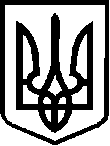 УКРАЇНАВЕРБСЬКА СІЛЬСЬКА РАДА24821, ЧЕЧЕЛЬНИЦЬКОГО РАЙОНУ   ВІННИЦЬКОЇ ОБЛАСТІ2-45-42, 2-45-45від 24.02.2017 р.                                                                                                              № 5РОЗПОРЯДЖЕННЯ                            Про внесення змін до сільського бюджету на 2017 рік.           1. Відповідно до статті 78 Бюджетного кодексу України внести зміни до видаткової частини загального фонду Вербського сільського бюджету за лютий місяць 2017 року.По видатках:           2. Дане розпорядження винести на розгляд та затвердження сесії сільської ради.Сільський голова                                                                                                 С.А.Блиндур КПККЕКВлютийлистопад01110102120+ 170,00- 170,0001110102210-  170,00+ 170,00